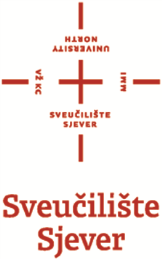 Ime i prezime studenta ______________________JMBAG/PRIJAVNI BROJ: _____________________ PRIVOLAU skladu s odredbama Opće uredbe o zaštiti podataka i Zakona o provedbi Opće Uredbe o zaštiti osobnih podataka (NN br. 42/2018) dajem privolu Sveučilištu Sjever, Trg dr. Žarka Dolinara 1, 48000 Koprivnica za prikupljanje i obradu mojih osobnih podataka: imena i prezimena te slike, za potrebe promidžbe i drugih promocijskih aktivnosti na mrežnim stranicama Sveučilišta i službenim promidžbenim materijalima.Osim za svrhu za koju je dana privola, prikupljeni osobni podatak se neće koristiti u druge svrhe. Ova izjava se pohranjuje u Studentskoj službi Sveučilišta Sjever i odlaže se u dosje studenta.Potvrđujem da sam upoznat/a da imam pravo odustati od dane privole i zatražiti prestanak daljnje obrade osobnih podataka. Potpisom ove Privole potvrđujem da su mi prilikom prikupljanja mojih osobnih podataka pružene informacije od strane Sveučilišta Sjever, sukladno članku 13. Opće uredbe o zaštiti podataka.Koprivnica/Varaždin, ____________________________________Potpis studenta:______________________________ Ova Privola dostavlja u Studentsku službu u SC Varaždin i/ili SC Koprivnica.